Zoek de verdwijnpunten en teken de ontbrekende ribben van de kubus: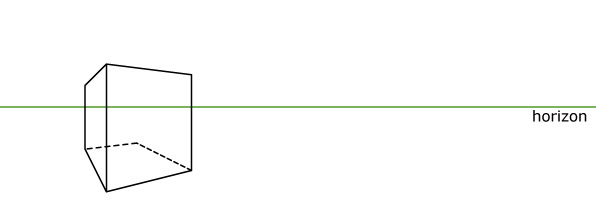 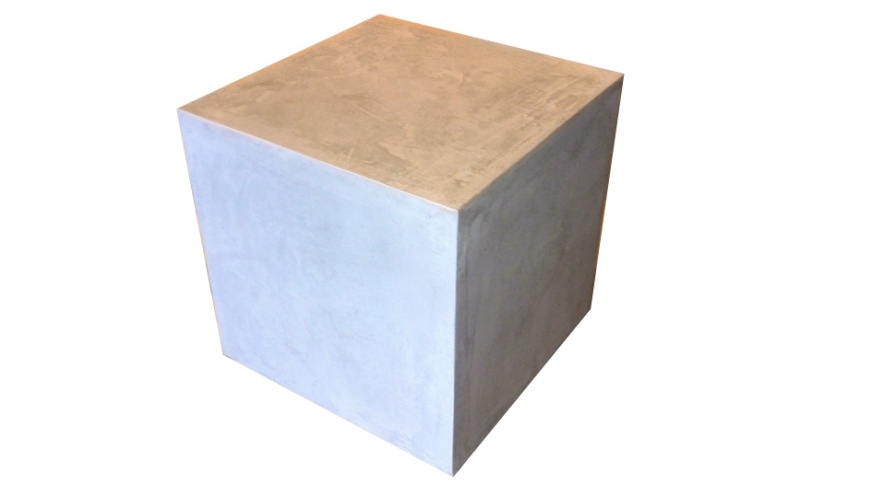 Zoek de verdwijnpunten en teken de horizon: